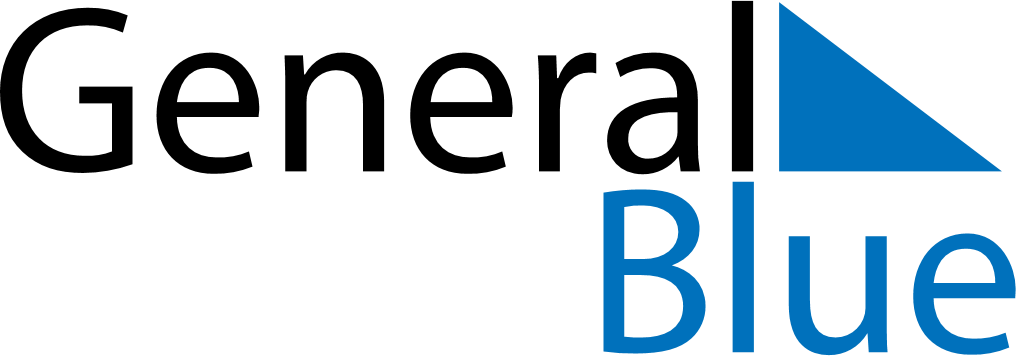 August 2026August 2026August 2026August 2026August 2026August 2026Burkina FasoBurkina FasoBurkina FasoBurkina FasoBurkina FasoBurkina FasoSundayMondayTuesdayWednesdayThursdayFridaySaturday12345678Independence Day9101112131415Assumption1617181920212223242526272829Birthday of Muhammad (Mawlid)3031NOTES